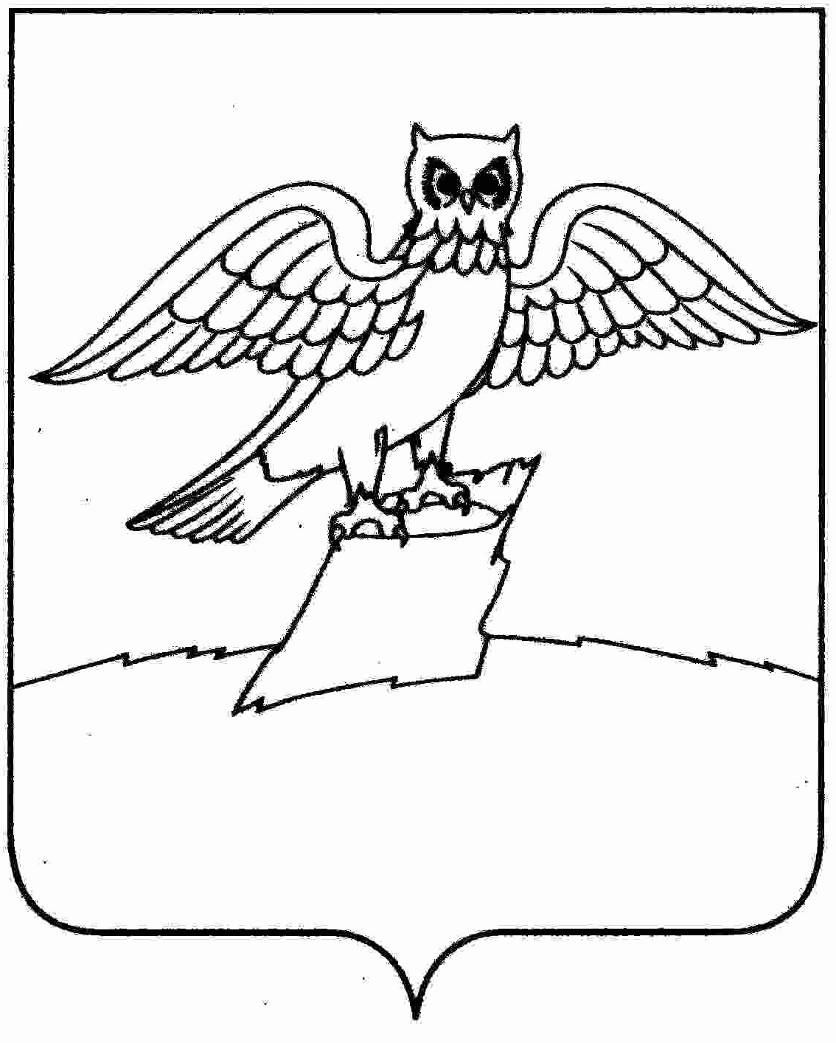 АДМИНИСТРАЦИЯ ГОРОДА КИРЖАЧКИРЖАЧСКОГО РАЙОНАП О С Т А Н О В Л Е Н И Е  15.03.2022                                                                                                     №  259   Рассмотрев заявление гр. Моисеева С.Б., Погоренко М.А., Прядко Ю.Е., Королькова Б.Ю. и  в соответствии со ст. 45-46 Градостроительного кодекса Российской Федерации, Федеральным законом от 06.10.2003 № 131-ФЗ «Об общих принципах организации местного самоуправления в РФ»,П О С Т А Н О В Л Я Ю:1. Разрешить гр. Моисееву С.Б., Погоренко М.А., Прядко Ю.Е., Королькову Б.Ю. подготовку проекта планировки и межевания территории вблизи земельного участка, расположенного по адресу: Владимирская область, Киржачский район, г. Киржач, ул. Дзержинского, д. 5.2. Контроль за исполнением настоящего постановления возложить на заместителя главы администрации по вопросам жизнеобеспечения.3. Настоящее постановление вступает в силу после его официального опубликования (обнародования). Глава администрации                 	                                          Н.В. СкороспеловаО подготовке проекта планировки и межевания территории вблизи земельного участка, расположенного по адресу: Владимирская область, Киржачский район, г. Киржач, ул. Дзержинского, д. 5